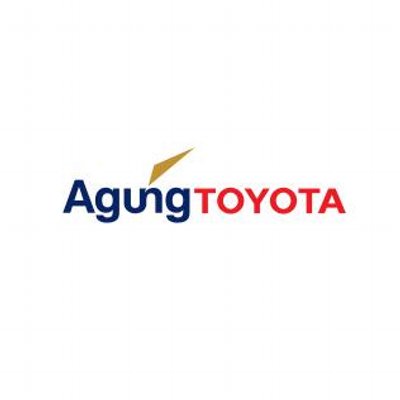 Posisi / pekerjaan yang dilamar	:  Isilah pernyataan berikut dan beri tanda (√) pada kotak yang Anda pilih. I. 	Data PribadiNama	:   __________________________________________________ (P/L)Tempat & Tgl Lahir	:   ___________________________   	Agama 	: ____________________________Alamat tempat tinggal sesuai KTP:		Alamat tempat tinggal (domisili):_______________________________________________	____________________________________________________________________________________________	____________________________________________________________________________________________	_____________________________________________Provinsi ________________	Kode Pos ____________	Provinsi ________________	Kode Pos __________No. KTP	: 	_____________________________	Email	: _____________________________Berlaku Sampai	: 	_____________________________	Status Pernikahan	:	Lajang / Menikah / BerceraiNo. SIM A	:  	_____________________________	No. SIM C	:  ____________________________Berlaku Sampai	:	_____________________________	Berlaku Sampai	:  ____________________________Social Media yang aktif digunakan :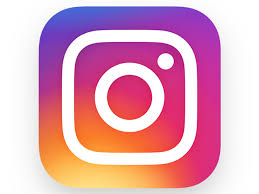 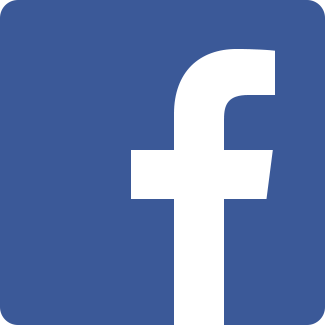                     :  ____________________	    : _______________________    Lainnya : _______________________Nomor telepon yang bisa dihubungi :Rumah : _______________________	HP 1 : _______________________	HP 2 : _______________________Riwayat Pendidikan Pendidikan FormalPendidikan InformalData keluargaAyah/Ibu/Saudara KandungAnda anak ke ___ dari ___ Saudara KandungSuami/Istri/AnakIV.   Riwayat Pekerjaan (urutkan dari pekerjaan terakhir)2. 3.  Pengalaman OrganisasiKemampuan Bahasa & Komputer	B = Baik; C = Cukup; K = Kurang	Data MedisApakah Anda menggunakan kaca mata?  	Ya   	           TidakJika Ya, kacamata yang Anda gunakan:     	Minus 	           Silindris  	           PositifApakah Anda buta warna ?     	                             Ya    	           TidakJika Ya, 				                             Total	           Sebagian/ParsialKondisi Fisik	Tinggi		:	cmBerat		:	kgApakah saat ini Anda sedang menderita suatu penyakit ?                                       Ya		      TidakJika Ya, sebutkan  ____________________________________________________________________________Apakah Anda memiliki kebiasaan merokok ?              			          Ya		      TidakApakah saat ini Anda sedang mengkonsumsi obat-obatan ?		          Ya	                     Tidak		Apakah saat ini Anda sedang perawatan atau pengawasan dokter ?                     Ya                     TidakApakah dalam 3 (tiga) bulan terakhir Anda menderita suatu penyakit?                Ya                     TidakJika Ya, sebutkan penyakit yang diderita __________________________________________________________Apakah Anda pernah dirawat di Rumah Sakit?                                                          Ya                       TidakJika Ya, sebutkan penyakit yang diderita  _________________________________________________________Apakah Anda pernah menjalani operasi ?                                                                   Ya                        TidakJika Ya, sebutkan penyakit yang diderita  _________________________________________________________Apakah terdapat masalah kesehatan lain yang perlu diperhatikan selain di atas? Jika ada, sebutkan  ___________________________________________________________________________ReferensiSebutkan nama-nama orang yang dapat dihubungi sebagai referensi :Apakah Ada saudara / kenalan yang bekerja di Perusahaan / Group Kami?  Ya/ Tidak       Jika Ya, sebutkan :Minat PekerjaanApa rencana karir Anda untuk 5 tahun ke depan? _______________________________________________________________________________________________________________________________________________________________________________________________________________________________________________________________________________________Sebutkan prestasi yang Anda raih selama 2 tahun terakhir____________________________________________________________________________________________________________________________________________________________________________________________________________________________________________________________________________________Apakah alasan Anda ingin bekerja di PT. Agung Automall?____________________________________________________________________________________________________________________________________________________________________________________________________________________________________________________________________________________Informasi Lowongan Pekerjaan : Jobstreet / Jobsdb / Jobfair / Lainnya, sebutkan  __________________________Berapa gaji minimal yang Anda harapkan?  ______________________Kapan Anda dapat mulai bekerja?______________________________Pilih dan urutkan 3 area pekerjaan yang Anda minati dengan memberi nomor urut 1, 2 dan 3 pada kolom di bawah ini:Mengapa Anda memilih bidang tersebut? __________________________________________________________________________________________________________________________________________________________________________________________________________________________________________________Dengan ini saya menyatakan bahwa informasi di atas adalah benar. Apabila terdapat keterangan yang tidak sesuai dengan kenyataan, maka saya setuju untuk tidak melanjutkan proses seleksi dan pihak perusahaan berhak memutuskan hubungan kerja.											Jakarta, ………………………..………     (……………………………….)FORMULIR DATA PELAMAR Nama SekolahJurusanAlamatTahun LulusSDSMPSMUAkademiS-1S-2S-3No.PenyelenggaraNama Kursus/SeminarTahunSertifikat/TidakNamaPekerjaanPendidikanTanggal LahirNo. HandphoneAyahIbuAnak ke 1Anak ke 2Anak ke 3Anak ke 4NamaPekerjaanPendidikanTanggal  LahirNo. HandphoneSuami/IstriAnak ke 1Anak ke 2Anak ke 3Masa KerjaNama PerusahaanAlamatPosisi JabatanPosisi JabatanMasa KerjaNama PerusahaanAlamatAwalAkhirTahun _____ - _____ Tanggung JawabJumlah BawahanJumlah BawahanTanggung JawabAlasan BerhentiPenghasilan TerakhirPenghasilan TerakhirAlasan BerhentiMasa KerjaNama PerusahaanAlamatPosisi JabatanPosisi JabatanMasa KerjaNama PerusahaanAlamatAwalAkhirTahun _____ - _____ Tanggung JawabJumlah BawahanJumlah BawahanTanggung JawabAlasan BerhentiPenghasilan TerakhirPenghasilan TerakhirAlasan BerhentiMasa KerjaNama PerusahaanAlamatPosisi JabatanPosisi JabatanMasa KerjaNama PerusahaanAlamatAwalAkhirTahun _____ - _____ Tanggung JawabJumlah BawahanJumlah BawahanTanggung JawabAlasan BerhentiPenghasilan TerakhirPenghasilan TerakhirAlasan BerhentiNama OrganisasiJabatanPeriodeTanggung JawabBahasaBerbicaraBerbicaraMenulisMendengarMembacaB = Baik; C = Cukup; K = KurangB = Baik; C = Cukup; K = KurangKomputerSoftware/ AplikasiBaikCukupKurangNamaNo. HandphoneJabatanHubunganNamaNo. HandphoneAlamatHubunganSalesAfter SalesSupportingVehicleServiceHuman ResourcesCustomer Relation & KaizenSpare PartsGeneral AffairsLogisticLearning CenterManagement Information SystemTaxFinanceAccountingInternal Audit